MATHS   5ème A/B/C     Confinement semaine n° 3 (du 22 au 26 mars)Voici une nouvelle série d’exercices (accompagnée des petits rappels), un diaporama  d’aide est à nouveau disponible sur le site du collège et Pronote.  Le corrigé sera mis sur pronote et le site du collège  à partir de vendredi 26  mars.                                                                             Bon courage à tous ! 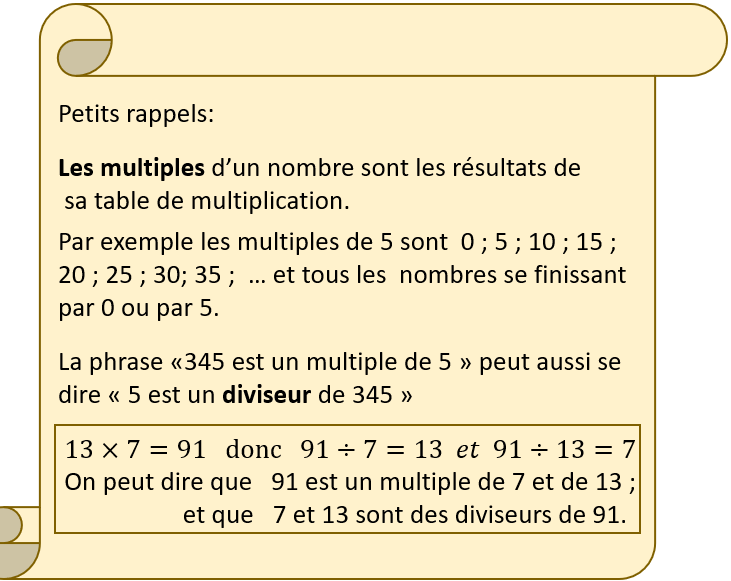 Exercice 1 : Complète ces phrases avec multiple ou diviseur a) 28 est un …………..……….. de 7 .b) 7 est un  ……………………. de 28.c) 12 est un …………………….. de 3.d) 12 est un ………………….. de 24e) 2 ; 4 ; 5 ; et 10  sont tous des ……………………. de 20f) 14 ; 21 ; 28 sont  des …………………….. de 7.g) Les …………………….. de 2 se terminent  tous par 0 ;          2 ; 4 ; 6 ou 8Exercice 2 : Complète par  un nombre de ton choix.a) 0 ; 11 ; 22 ; 33 ; 44 ; 55 ; 66 ; 77 ; 88 et 99  sont   les dix premiers multiples de ……b) 21 ;  28 ; 42   et 77  sont tous les quatre des multiples de ……c) 30 =           =           = 310          = 56Exercice 3 : Coche la bonne case et justifie a)  57 423 est un multiple de 2 .   ▢ vrai    ▢ faux      car …………………………………………………………………….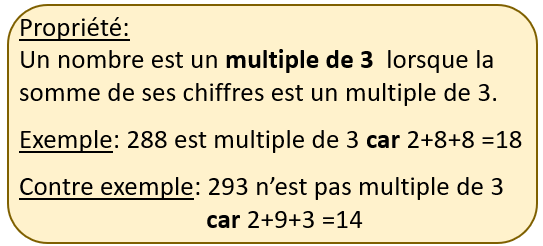 b)  57 423 est un multiple de 3 .   ▢ vrai    ▢ faux car …………………………………………………………………….c)  57 425 est un multiple de 3 .   ▢ vrai    ▢ faux     car ……………………………………………………………………. d)  57 425 est un multiple de 5 .   ▢ vrai    ▢ faux      car …………………………………………………………………….Exercice 4 :  Dans la grille ci-dessous, barre tous les multiples de 2 sauf 2, puis parmi les nombres restants, barre  les multiples de 3 sauf 3, puis fais de même avec les multiples de 5 et enfin avec  ceux de 7. Exercice 5 :a) En utilisant la même façon de procéder qu’au C) de l’ex 2,  écris tous les diviseurs de 24  .b) En utilisant la même façon de procéder qu’au C) de l’ex 2,  écris tous les diviseurs de 28  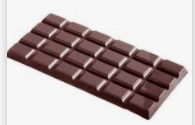 a) 						b) c) Dans cette grille, dessine des  tablettes rectangulaires  de 24 carreaux ayant des  formes différentes.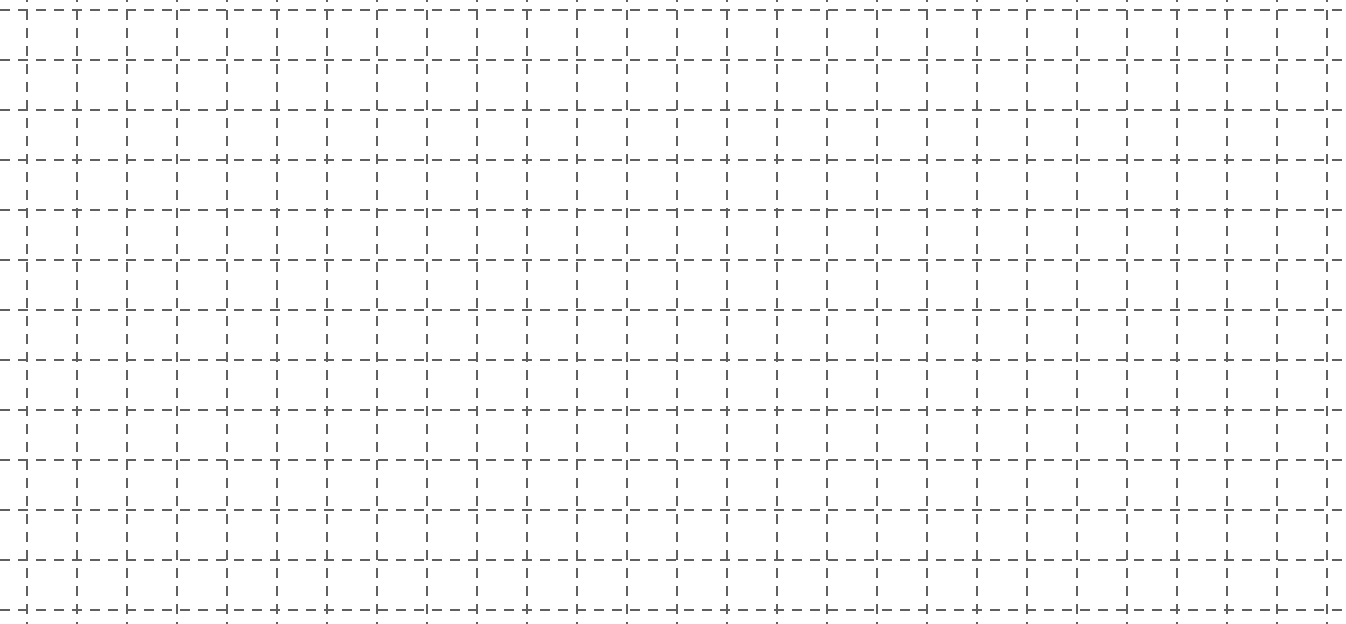 Exercice 6 : problèmeUn championnat multisports en équipe est  proposé au public. Les organisateurs ont enregistré 24 inscriptions féminines et 28 inscriptions masculines. Ils doivent à présent constituer des équipes de même composition ( chaque équipe doit posséder le même nombre de femmes, et chaque équipe doit avoir autant d’hommes que les autres).Quelle composition leur conseilles tu ?……………………………………………………………………………………………………………………………………..…………………………………………………………………………………………………………………………………….……………………………………………………………………………………………………………………………………….Exercice 7 :1) Dans chaque cas, colorie la proportion de la tablette indiquée :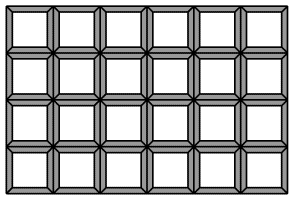 2) D’après le 1), que peut-on dire des fractions   ?  …………………………………………….123456789101112131415161718192021